ПОСТАНОВЛЕНИЕ МИНИСТЕРСТВА ТРУДА И СОЦИАЛЬНОЙ ЗАЩИТЫ РЕСПУБЛИКИ БЕЛАРУСЬ28 ноября 2013 г. № 111Об утверждении Инструкции о порядке планирования и разработки мероприятий по охране трудаИзменения и дополнения:Постановление Министерства труда и социальной защиты Республики Беларусь от 30 апреля 2020 г. № 43 (зарегистрировано в Национальном реестре - № 8/35372 от 19.05.2020 г.)На основании абзаца десятого части второй статьи 9 Закона Республики Беларусь от 23 июня 2008 г. № 356-З «Об охране труда» и подпункта 7.1.5 пункта 7 Положения о Министерстве труда и социальной защиты Республики Беларусь, утвержденного постановлением Совета Министров Республики Беларусь от 31 октября 2001 г. № 1589, Министерство труда и социальной защиты Республики Беларусь ПОСТАНОВЛЯЕТ:1. Утвердить Инструкцию о порядке планирования и разработки мероприятий по охране труда (прилагается).2. Настоящее постановление вступает в силу после его официального опубликования.ИНСТРУКЦИЯ
о порядке планирования и разработки мероприятий по охране труда1. Настоящая Инструкция определяет порядок планирования и разработки нанимателями мероприятий по охране труда (далее – мероприятия).2. Для целей настоящей Инструкции используются термины и их определения в значениях, установленных Законом Республики Беларусь «Об охране труда».3. Организационные, технические, санитарно-противоэпидемические, лечебно-профилактические и иные мероприятия, направленные на обеспечение безопасности работающих при эксплуатации территории, капитальных строений (зданий, сооружений), изолированных помещений, оборудования, ведении технологических процессов и применении в производстве материалов, химических веществ, обеспечение на каждом рабочем месте условий труда, соответствующих требованиям по охране труда, их улучшение, обеспечение до установленных норм санитарно-бытовыми помещениями, оснащенными необходимыми устройствами и средствами, включаются в план мероприятий по охране труда (далее – план).4. В плане помимо наименования мероприятий указываются:сроки выполнения мероприятий;стоимость выполнения мероприятий;ответственные лица за выполнение мероприятий;ожидаемая социальная эффективность мероприятий (количество работников, условия труда которых планируется улучшить, количество работников, условия труда которых планируется привести в соответствие с требованиями санитарно-гигиенических нормативов, иные показатели).5. Планирование мероприятий осуществляется на год. Планирование мероприятий, которые требуют значительных финансовых затрат и длительного периода времени на их выполнение, может осуществляться на срок 2–3 года.6. Мероприятия, включаемые в план, разрабатываются нанимателем или уполномоченным им должностным лицом с участием комиссии по охране труда (если такая комиссия в установленном порядке создана в организации) или работниками структурных подразделений, определяемых приказом нанимателя, с участием профессионального союза (далее – профсоюз).7. При планировании и разработке мероприятий предусматривается решение следующих основных задач:устранение (снижение) профессиональных рисков, улучшение условий и охраны труда, профилактика производственного травматизма и профессиональной заболеваемости;обеспечение в соответствии с установленными нормами санитарно-бытовыми помещениями, оснащенными необходимыми средствами и устройствами;обучение по вопросам охраны труда;информационное обеспечение деятельности по охране труда;внедрение передового опыта и научных разработок по охране труда.8. Планирование и разработка мероприятий осуществляются на основе требований актов законодательства в сфере охраны труда, а также на основе анализа:причин производственного травматизма, профессиональной заболеваемости;состояния условий труда, соблюдения требований по охране труда;результатов аттестации рабочих мест по условиям труда;результатов проведенной идентификации опасностей и оценки профессиональных рисков;обеспеченности работников и рабочих мест необходимыми средствами индивидуальной защиты и средствами коллективной защиты;обеспеченности работников смывающими и обезвреживающими средствами;результатов технических испытаний, осмотров, освидетельствований производственного оборудования, систематического наблюдения, технических осмотров капитальных строений (зданий, сооружений), изолированных помещений;требований (предписаний) контролирующих (надзорных) органов об устранении выявленных нарушений законодательства об охране труда, предписаний об устранении нарушений требований по охране труда, выданных работниками службы охраны труда (специалистами по охране труда), представлений об устранении выявленных нарушений законодательства об охране труда, коллективного договора (соглашения), выданных техническими инспекторами труда профсоюзов при осуществлении общественного контроля в форме проведения проверок за соблюдением законодательства об охране труда, рекомендаций по устранению выявленных нарушений требований по охране труда, коллективного договора (соглашения), выданных общественными инспекторами по охране труда профсоюзов, другими уполномоченными представителями профсоюзов при осуществлении общественного контроля в формах, не связанных с проведением проверок;предложений структурных подразделений организации, решений комиссии по охране труда (при ее создании).9. Финансирование мероприятий осуществляется в соответствии с законодательством.МинистрМ.А.ЩеткинаСОГЛАСОВАНОМинистр экономики
Республики БеларусьН.Г.Снопков19.11.2013 СОГЛАСОВАНОМинистр энергетики
Республики БеларусьВ.Н.Потупчик19.11.2013 СОГЛАСОВАНОМинистр культуры
Республики Беларусь Б.В.Светлов21.11.2013СОГЛАСОВАНОМинистр
по чрезвычайным ситуациям 
Республики БеларусьВ.А.Ващенко 21.11.2013 СОГЛАСОВАНОМинистр здравоохранения
Республики БеларусьВ.И.Жарко 19.11.2013 СОГЛАСОВАНОМинистр лесного хозяйства
Республики БеларусьМ.М.Амельянович22.11.2013СОГЛАСОВАНОМинистр архитектуры
и строительства
Республики БеларусьА.Б.Черный15.11.2013СОГЛАСОВАНОМинистр промышленности
Республики БеларусьД.С.Катеринич21.11.2013СОГЛАСОВАНОЗаместитель председателя
Белорусского государственного 
концерна по производству 
и реализации товаров
легкой промышленностиВ.И.Кужанов19.11.2013СОГЛАСОВАНОПредседатель Белорусского
государственного концерна
пищевой промышленности
«Белгоспищепром»А.Л.Забелло15.11.2013СОГЛАСОВАНОПредседатель Белорусского
государственного концерна
по нефти и химииИ.Ф.Жилин14.11.2013СОГЛАСОВАНОПервый заместитель
Министра финансов
Республики БеларусьВ.В.Амарин20.11.2013СОГЛАСОВАНОПредседатель Федерации
профсоюзов БеларусиЛ.П.Козик21.11.2013УТВЕРЖДЕНОПостановление 
Министерства труда 
и социальной защиты
Республики Беларусь28.11.2013 № 111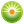 От редакции «Бизнес-Инфо»Порядок создания и деятельности комиссии по охране труда установлен Типовым положением, утвержденным постановлением Министерства труда и социальной защиты Республики Беларусь от 28.11.2013 № 114.